МИНИСТЕРСТВО СЕЛЬСКОГО ХОЗЯЙСТВА РФФЕДЕРАЛЬНОЕ ГОСУДАРСТВЕННОЕ БЮДЖЕТНОЕОБРАЗОВАТЕЛЬНОЕ УЧРЕЖДЕНИЕ ВЫСШЕГО ОБРАЗОВАНИЯ«ОРЛОВСКИЙ ГОСУДАРСТВЕННЫЙ АГРАРНЫЙ УНИВЕРСИТЕТ 	ИМЕНИ Н. В. ПАРАХИНА»КАФЕДРА «БУХГАЛТЕРСКОГО УЧЁТА И СТАТИСТИКИ»ПРОГРАММА КРУГЛОГО СТОЛАНовые федеральные стандарты бухгалтерского учета (ФСБУ): опыт и проблемы внедрения19 ноября 2021 года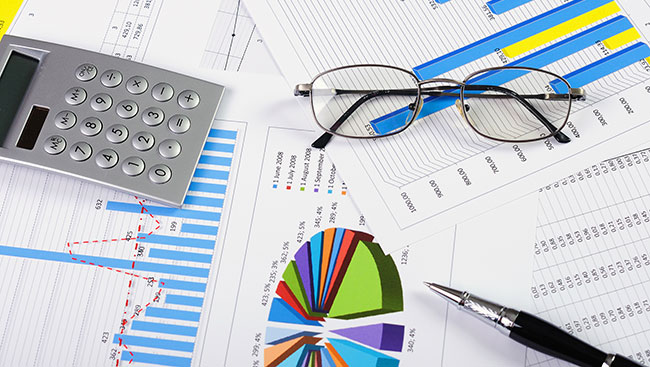 Орёл-2021 г.Оргкомитет круглого стола:Бураева Е. В. – декан Экономического факультета, доцент кафедры «Бухгалтерский учёт и статистика» ФГБОУ ВО «Орловский ГАУ», к.э.н.Сидоренко О. В. – заведующий кафедрой «Бухгалтерский учёт и статистика» ФГБОУ ВО «Орловский ГАУ», д.э.н.Шабанникова Н. Н. – доцент «Бухгалтерский учёт и статистика» ФГБОУ ВО «Орловский ГАУ», к.э.н.Экономический факультет, ауд.  70319 ноября 2021 года 13.00 – 15.00Евдокимова Оксана Валерьевна - проректор по учебно-методической работе, доктор технических наук, профессорБураева Елена Викторовна – декан Экономического факультета, доцент кафедры «Бухгалтерский учёт и статистика» ФГБОУ ВО «Орловский ГАУ», к.э.н.Сидоренко Ольга Викторовна – заведующий кафедрой «Бухгалтерский учёт и статистика» ФГБОУ ВО «Орловский ГАУ», д.э.н. Приветствие участников круглого столаУчастники круглого стола1. Булгакова Наталья Васильевна, начальник отдела бухгалтерского учета и отчетности Департамента сельского хозяйства Орловской области.Практика применения федеральных стандартов бухгалтерского учета государственных финансов2. Мартынова Наталья Викторовна, менеджер компании ООО «Кредитал+» город ОрёлКомиссарова Наталья Анатольевна – менеджер компании ООО «Кредитал+» город ОрёлУникальные инструменты поиска и работы с важной информацией об основных изменениях налогового законодательства в СПС Консультант Плюс.3. Белякова Валерия Валерьевна главный бухгалтер СПК «Колос» Колпнянского района, Орловской областиНовые федеральные стандарты бухгалтерского учета (ФСБУ): опыт и проблемы внедрения в сельскохозяйственной организации 4. Загребаева Алла Александровна, главный бухгалтер филиала ФГБУ «Россельхозцентр» по Орловской области.Федеральные стандарты бухгалтерского учета для организаций государственного сектора5. Гамидова Нелли Георгиевна, к.э.н., доцент, главный бухгалтер ООО «Каток» города ОрлаОсобенности применения ФСБУ 25/2018 при отражении в учете лизинга у лизингополучателя 6. Шабанникова Наталия Николаевна, к.э.н., доцент кафедры «Бухгалтерский учёт и статистика»Организация учета операций с основными средствами в условиях перехода  на ФСБУ 6/20207. Сергеева Светлана Андреевна, к.э.н., доцент, главный бухгалтер ООО «ФорПос», города ОрлаОбзор изменений налогового законодательства субъектов малого бизнеса8. Колеганова Татьяна Олеговна, студентка группы БЭб-391ФСБУ 5/2019 «Запасы»: перспективы внедрения в учетную практику9. Графина Дарья Олеговна, студентка группы БЭб-391Особенности бухгалтерского учета капитальных вложений в соответствии с ФСБУ 26/2020 «Капитальные вложения»10. Сулейманова Зарина Шарифовна, студентка группы БЭб-391Федеральный стандарт бухгалтерского учета ФСБУ 27/2021 «Документы и документооборот в бухгалтерском учете»: основные положения стандарта11. Аброськина Екатерина Руслановна, студентка группы БЭб-391Новые правила учета арендных отношений: ФСБУ 25/2018 «Бухгалтерский учет аренды»12. Кусая Анна Александровна, студентка группы БЭб-391ФСБУ 6/2020 «Основные средства»: изменения в учете основных средствПодведение итогов. Обсуждение результатов круглого столаБураева Е. В. – декан Экономического факультета Орловского ГАУ, доцент кафедры «Бухгалтерский учёт и статистика» ФГБОУ ВО «Орловский ГАУ», к.э.н.Сидоренко О. В. - заведующий кафедрой «Бухгалтерский учёт и статистика» ФГБОУ ВО «Орловский ГАУ», д.э.н.Шабанникова Н. Н. – доцент кафедры «Бухгалтерский учёт и статистика» ФГБОУ ВО «Орловский ГАУ», к.э.н.